15.6inch FHD MonitorIntroduction15.6inch Universal Portable Touch Monitor, 1920×1080 Full HD, IPS Screen, HDMI/Type-C, Ideal Companion for Various Host DevicesFeaturesDisplay: 15.6inch, 1920×1080 pixels, IPS screen (up to 178° viewing angle)Touch panel: capacitive, toughened glass panel, 6H hardnessDisplay interface: Type-C/HDMITouch interface: Type-C/USBSupports popular mini PCs such as Raspberry Pi, Jetson Nano, BB BlackWhen works with Raspberry Pi, supports Raspbian/Ubuntu/Kali/Retropie/WIN10 IOT, driver freeSupports desktop computers with Windows 10/8.1/8/7, 10-point touch, and driver freeSupports notebooks from Apple, HUAWEI, Lenovo, HP, DELL, etc. dual-screen display, balance the work and entertainmentSupports cell phones from HUAWEI, OPPO, Samsung, etc. mirror cast via the Type-C connection, ideal companion for travellingSupports popular game consoles like Microsoft XBOX360, Sony PS4, and Nintendo SwitchMulti languages OSD menu, for power management, brightness/contrast adjustment, etc.USB expansion port for mouse/keyboardType-C/HDMI audio input, 3.5mm headphone/speaker jackEmbedded ferrite Hi-Fi speaker10000mAh big battery, enables 3-4h playtime on the tripInterfaces and Buttons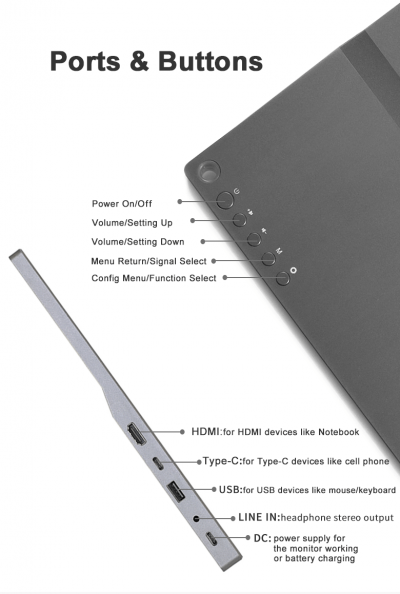 How to UseWorking with PCThis LCD supports Winodows 7/8/8.1/10 when working with PC via HDMI interfaceConnect 5V/4A power adapter to DC interface of LCD, the backlight of the LCD will turn on after powering onConnect Touch interface of LCD to USB port of PC by USB cable. Touch function is enabled after that.Connect HDMI interface of LCD to HDMI interface of PC by HDMI cable. LCD displays normally after seconds.Note:1) If you connect multiple screens to your PC, please set this LCD as main display for properly touching
2) Some PC cannot support hot-plug, in this case, you should restart LCD to make LCD available
3) Audio output is only available when using HDMI interfaceWorking with Raspberry PiWhen working with Raspberry Pi, this LCD supports Raspbian/Ubuntu mate/Kali/Retropie/Windows 10 iot CoreWhen working with Raspberry Pi, you should set the resolution of the LCD by yourself, or else the LCD screen will not work. For more detail information, please read the following section.Download the Raspbian image from Raspberry Pi web site. Write the image to a TF card and append the following lines to the config.txt file which is located in the root of your TF card:max_usb_current=1hdmi_group=2hdmi_mode=82hdmi_cvt 1920 1080 60 6 0 0 0You must make sure that there are no spaces on either side of the equal sign.Connect 5V power adapter to DC interface of LCD (if the internal batteries is fulled, you can skip this step)Connect the Touch interface of LCD to USB port of Raspberry PiConnect HDMI interface of LCD to HDMI port of Raspberry PiSave and connect the TF card to your Pi then power up.Working with Smart PhoneConnect 5V power adapter to DC interface of LCD (if the internal batteries is fulled, you can skip this step)Connect Type C of LCD to Type C port of smartphone.External guidesWoring with VolumioResourcesDrawing